Задание:Опишите этапы организационного менеджмента на примере получения статуса индивидуальный предприниматель:и т.д.1. Задачи,  методы и функции менеджмента.Менеджмент – это система программно-целевого управления, перспективного и текущего планирования, организации производства и реализации продукции.Задачи менеджмента на современном этапе:организация производства конкурентоспособных товаров;совершенствование производственного процесса;внедрение новейших наукоёмких технологий;повышение качества продукции;снижение затрат на производство.Работа менеджеров охватывает разные сферы деятельности организаций и различные процессы, протекающие внутри них. Это служит основанием и для выделения различных типов менеджмента.Организационный менеджмент – решаются задачи создания организации, формирования структуры и системы управления ею, разрабатываются инструкции и т.п. это создаёт условия для нормального функционирования организации, решения стоящих перед ней задач.Стратегический менеджмент – ставятся долгосрочные цели организации, определяются основные пути их достижения.Текущее управление – связано с постановкой конкретных задач, координацией процесса их решения, обеспечением его необходимыми ресурсами, контролем и оценкой достигнутых результатов, поощрением и наказанием исполнителей.Текущее и перспективное управление имеет несколько объектов, среди которых производство, материально-техническое снабжение и сбыт, инновации, маркетинг, кадры, финансы.В связи с этим выделяется производственный менеджмент, управление материально-техническим снабжением и сбытом, инновационный  менеджмент, менеджмент маркетинга, менеджмент персонала, финансовый менеджмент.Каждый из видов менеджмента имеет своё содержание.Управление производством  касается управления объектами и процессами, которые производят товары или предоставляют услуги. Задачи:оптимальная организация производственных процессов;выбор для производства в своей фирме максимально востребованной на рынке продукции;внедрение инноваций;контроль качества.Управление финансами (финансовый менеджмент) занимается управлением финансовыми потоками в целях наиболее эффективного использования капитала и получения максимальной прибыли. Финансовое планирование предполагает разработку финансового плана, который включает:план доходов и расходов;расчёт точки безубыточности;прогноз движения наличности.Задача плана доходов и расходов – показать, как будет формироваться и изменяться прибыль предприятия.Безубыточность бизнеса – это уровень производства или реализации, при котором финансовые поступления от продажи товаров (услуг) равняются издержкам, понесённым предприятием при производстве и реализации.Точка безубыточности – это минимальный объём сбыта, при котором нет ни убытка, ни прибыли. Уровень безубыточности – величина подвижная, она зависит от изменения цены изделия и затрат на его изготовление. Для повышения уровня безубыточности необходимо интенсифицировать потребление ресурсов, жёстко регламентировать затраты на производство, использование в производстве новой технологии и техники, улучшать и модернизировать производимые товары.Менеджмент персонала – это целенаправленная деятельность руководства фирмы, включающая разработку кадровой политики и решений по управлению персоналом на предприятии.Управлять персоналом – значит осуществлять практические мероприятия, с помощью которых руководитель побуждает работников к действию в целях достижения результатов.Работа в этом направлении включает в себя:оценку потребностей и определение критериев подбора кадров;подбор кадров и приём на работу;обучение персонала;руководство и оценку качества работы персонала.Логистика – это наука о планировании, контроле, управлении доставкой, складированием, перемещением материальных потоков в процессе доставки, переработки и доведения готовой продукции до потребителя.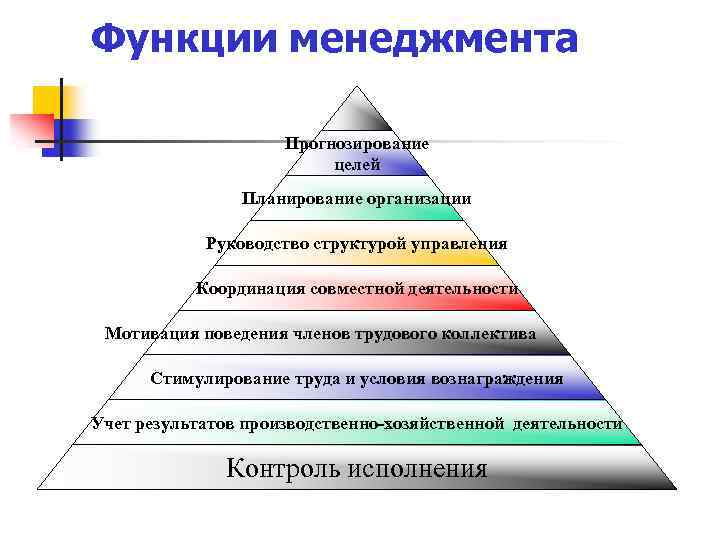 